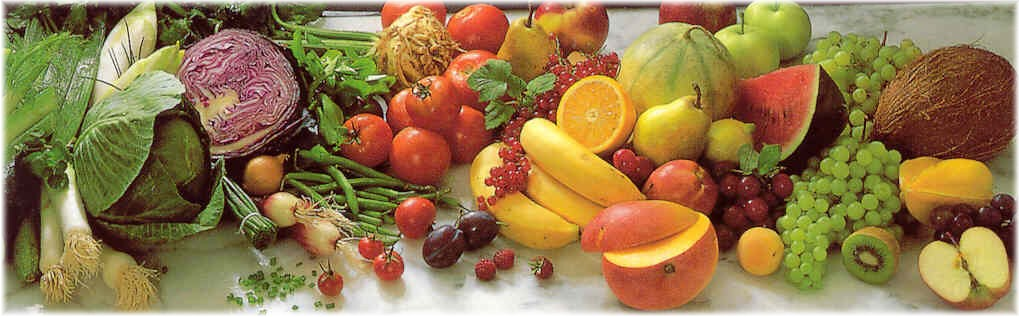 Jídelní lístek 28.6.2021 – 4.7.2021Pondělí 28.6.2021		Polévka: Květáková (1,7,9,10)Vepřové na pepři, houskový knedlík (1,3,7,9,10)Masová směs, rýže (1,7,9,10)Úterý 29.6.2021		Polévka: Vývar s vaječnou jíškou (1,3,7,9,10)Smažený květák, brambory (1,3,7,9,10)Vrabec, bramborový knedlík, červené zelí (1,3,7,9,10)Středa 30.6.2021		Polévka: Slepičí s kapáním (1,3,7,9,10)Masové koule v rajské omáčce, houskový knedlík (1,3,7,9,10)Čočka na kyselo, vejce, okurka (1,3,7,9,10)Čtvrtek 1.7.2021 		Polévka: Kmínová s vejci (1,3,7,9,10)Studentský řízek, bramborová kaše, obloha (1,3,7,9,10)Přírodní roštěná, rýže (1,7,9,10)Pátek 2.7.2021		Polévka: Bramborová (1,7,9,10)Plněné buchty (1,3,7,9,10)Znojemská pečeně, houskový knedlík (1,3,7,9,10)Sobota 3.7.2021		Polévka: Zeleninová s krupicí (1,7,9,10)Vepřové kostky na kmíně, bramborové špalíčky, zelí (1,3,7,9,10)Neděle 4.7.2021		Polévka: Hovězí vývar s nudlemi (1,3,7,9,10)1) Vepřový řízek, bramborová kaše, okurka (1,3,7,9,10)